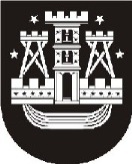 KLAIPĖDOS MIESTO SAVIVALDYBĖS TARYBASPRENDIMASDĖL SAVIVALDYBĖS KAMBARIŲ, ESANČIŲ IŠ DALIES PRIVATIZUOTUOSE BUTUOSE SU BENDRA VIRTUVE, NUOMOS SUTARČIŲ SUDARYMO PRIVATIZAVIMO PROCEDŪRŲ VYKDYMO LAIKOTARPIUI 2013 m. gegužės 30 d. Nr. T2-141 KlaipėdaVadovaudamasi Lietuvos Respublikos vietos savivaldos įstatymo (Žin., 1994, Nr. 55-1049; 2008, Nr. 113-4290; 2012, Nr. 136-6958) 16 straipsnio 2 dalies 26 punktu, Lietuvos Respublikos valstybės paramos būstui įsigyti ar išsinuomoti ir daugiabučiams namams atnaujinti (modernizuoti) įstatymo (Žin., 1992, Nr. 14-378; 2002, Nr. 116-5188; 2008, Nr. 120-4544; 2010, Nr. 125-6376) 12 straipsnio 2 dalies 1 punktu ir Savivaldybės gyvenamųjų patalpų suteikimo tvarkos aprašo, patvirtinto Klaipėdos miesto savivaldybės tarybos . spalio 25 d. sprendimu Nr. T2-341 ir pakeisto Klaipėdos miesto savivaldybės tarybos . sausio 29 d. sprendimu Nr. T2-6, 2 ir 9 punktais, Klaipėdos miesto savivaldybės taryba nusprendžia:1. Sudaryti savivaldybės gyvenamųjų patalpų nuomos sutartis:1.1. su A. K. (A. K.) (1 asmuo) savivaldybės gyvenamosios patalpos (duomenys neskelbiami) (unikalus Nr. (duomenys neskelbiami)), 41/100 dalies, kurias sudaro 1 kambarys, 18,14 kv. m gyvenamojo ploto, su bendrojo naudojimo patalpomis (kambarys plane pažymėtas indeksu 3-1), nuomos sutartį privatizavimo procedūrų vykdymo laikotarpiui, bet ne ilgiau kaip iki 2014 m. gegužės 30 d.;1.2. su V. A. (šeima – 5 asmenys) savivaldybės gyvenamosios patalpos  (duomenys neskelbiami) (unikalus Nr. (duomenys neskelbiami)), 33/100 dalių, kurias sudaro 1 kambarys, 9,15 kv. m gyvenamojo ploto, su bendrojo naudojimo patalpomis (kambarys plane pažymėtas indeksu 2-8), nuomos sutartį privatizavimo procedūrų vykdymo laikotarpiui, bet ne ilgiau kaip iki 2014 m. gegužės 30 d.2. Nustatyti, kad gyvenamosios patalpos nuomos sutarties pasirašymo su sprendime nurodytais asmenimis data turi būti ne vėlesnė kaip penkios darbo dienos nuo sprendimo įsigaliojimo dienos. Šis sprendimas gali būti skundžiamas Lietuvos Respublikos administracinių bylų teisenos įstatymo nustatyta tvarka Klaipėdos apygardos administraciniam teismui.Savivaldybės meras Vytautas Grubliauskas